相關資訊可上網查詢大臺南公車網站 (http://2384.tainan.gov. 或撥公車語音查詢電話：(06)299–8484(我坐坐巴士巴士）2020台南耶誕跨年系列活動，官方網站：https://www.tainan2020.tw/ 官方臉書：https://m.facebook.com/tainanyoungdec/ 官方IG: @tainanyoungdechttps://instagram.com/tainanyoungdec?igshid=zm6j6cmlq1t0 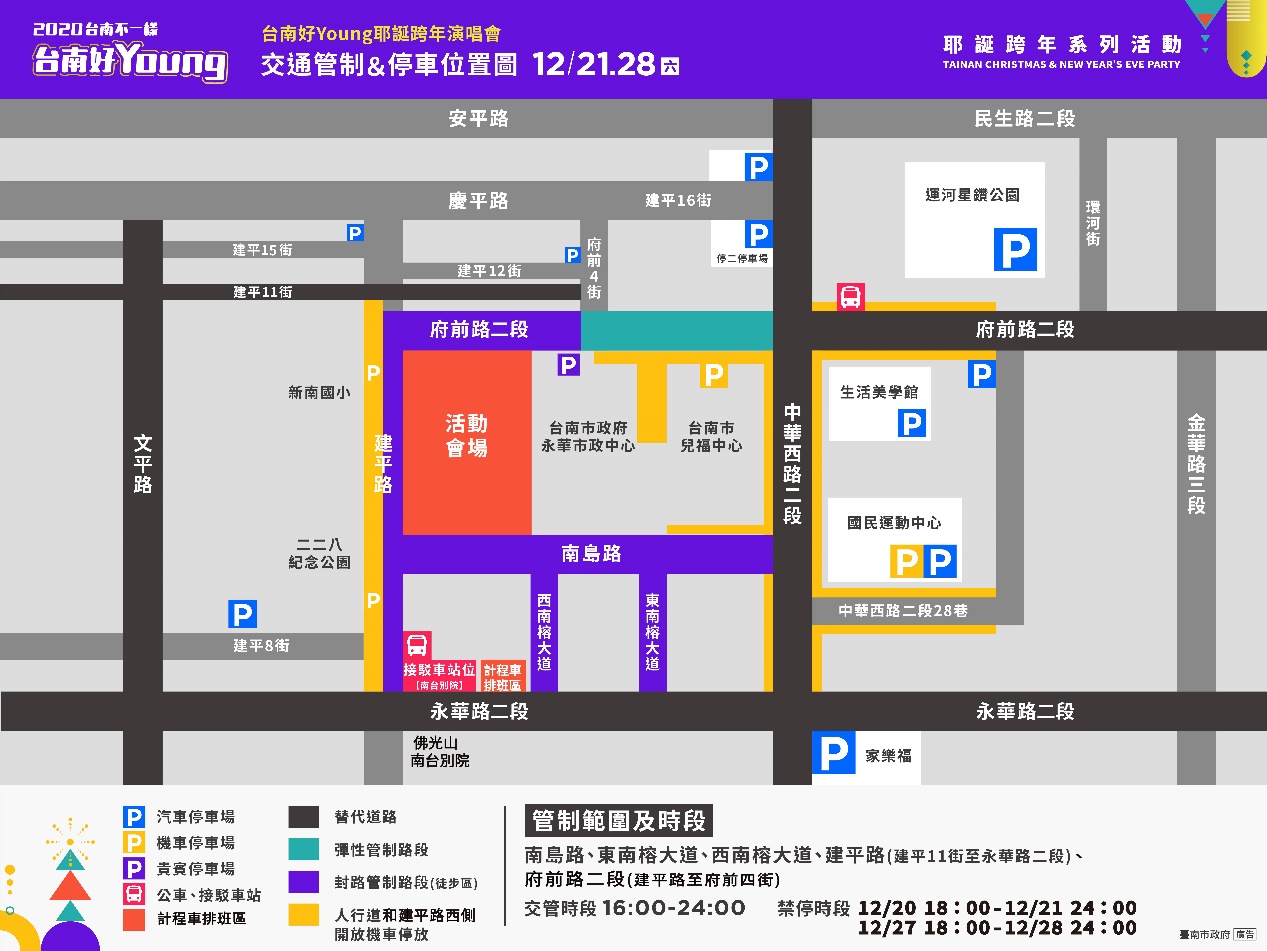 